中国农业科学院农田灌溉研究所2020年度公开招聘工作人员专业笔试名单一、专业笔试人员名单（按姓氏笔画排序，排名不分先后）王  博、牛珂欣、文  慧、尹业琳、左潇潇、兰  琛、任  文、任怡怡、李  兵、李  瑞、张靖蕾、陈佳红、金  岩、陶俊杰、常玲霞、扈圆芷、潘红燕专业笔试确认二维码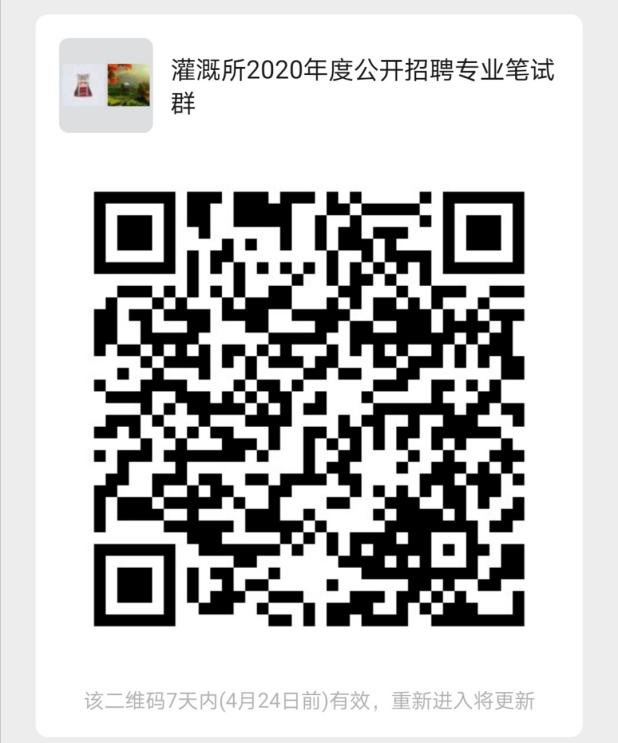 